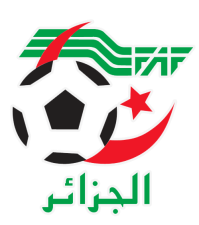 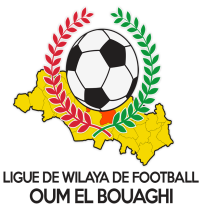              FEDERATION ALGERIENNE DE FOOTBALL                   LIGUE DE WILAYA DE FOOTBALL D’OUM EL BOUAGHIDESIGNATION ARBITRES SENIORS WILAYA 01ere JOURNÉESAISON 2021-2022JEUDI 30/12/2021VENDREDI 31/12/2021SAMEDI 01/01/2022RAPPEL    ( Article  21 )Il est porté a votre connaissance que l’application de l’article 21 des règlements généraux de la FAF est obligatoire pour toutes rencontres officielles. À cet effet les clubs qui reçoivent doivent obligatoirement s’assurer de la présence d’un médecin et d’une ambulance si l’absence du médecin ou de l’ambulance est constatée par l’arbitre celui-ci annule la rencontre et le club est sanctionnepar l’article 21 des R/G de la FAF.Les clubs sont tenus de consulter le Site Internet de la liguehttp://www.lwfoeb.dz/ pour prendre connaissance des éventuelles modifications dans la programmation et changements des lieux de rencontres et/ou horaire.LieuxRencontresHeuresArbitre & Arbitres assistantDéléguéH.TOUMGHANICRBH / WSBBS14H30AMARA-BENSID-BENZOUAI MAROUF.NLieuxRencontresHeuresArbitre & Arbitres assistantDéléguéO.E.B (Stade Zerdani)DSSR / ESSR14H30Reporté à une date ultérieure/DALAAUSHD / USAM14H30MESSAI-BENSIAHMED-ATAMNIAMOHAMEDILieuxRencontresHeuresArbitre & Arbitres assistantDéléguéKSAR SBAHICRBB / JBJ14H30FARHI-BOUDEBOUZA-CHELALBOUAZIZ.SF’KIRINAUSB / DJS14H30ZERROUKI-ROUINI-KAMLIGROUNSOUK NAAMANE NRBBC / ESAZ14H30ZOUAI.A-HEMAMOU-BOUGRIDAMAROUF.M